ПРОЕКТПрограмма заседания Дата: 17 ноября 2016 года (начало в 11:30)Место проведения: г. Мурманск,  пр. Ленина, д. 75, средний подъезд, IV этаж, большой зал заседаний Правительства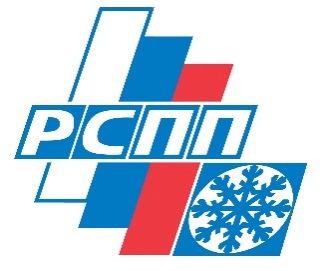 Российский союз промышленников и предпринимателейКоординационный совет РСППпо развитию Северных территорий и Арктики10.30-11.30Сбор и регистрация участников.11.30-11.40Приветственное слово.ФРАНК Сергей Оттович – Вице-президент РСПП, Председатель Координационного совета РСПП по развитию Северных территорий и Арктики, Председатель Правления ПАО «Совкомфлот»11.40–11.50Приветственное слово.ЧЕРЕПОВ Виктор Михайлович – Исполнительный вице-президент РСПП11.50–12.00Приветственное слово.ТЮКАВИН Алексей Михайлович – первый заместитель Губернатора Мурманской области12.00-12.10«О предложениях в проект Федерального закона «О развитии Арктической зоны Российской Федерации»ВЕЛЛЕР Сергей Борисович – член Правления РСПП, президент РОР «Союз промышленников и предпринимателей Мурманской области»12.10-12.20«Социальное предпринимательство как драйвер развития инфраструктуры в реализации ФЗ «Об Арктической зоне Российской Федерации»ФЕДОТОВСКИХ Александр Валентинович – Председатель Правления ТОР «Северные промышленники и предприниматели»12.20-12.30«Деятельность региональных отделений  РСПП по созданию благоприятных условий ведения бизнеса при взаимодействии объединений работодателей с органами власти, объединениями профсоюзов и национальными общинами Коренных малочисленных народов Севера»КОБАНОВ Александр Иванович – член Правления РСПП, Председатель Объединения работодателей ХМАО – Югры, руководитель Ханты-Мансийского регионального отделения РСПП12.30-12.40«Целевой прием и обучение для подготовки кадров»МАКЕЕВА Вероника Алексеевна - Директор Департамента по взаимодействию с органами государственной власти ОАО «НОВАТЭК»12.40-12.50«О ходе исполнения пункта 8 решения Координационного совета РСПП по развитию Северных территорий и Арктики от 19.11.2015 г.»МОКЕРОВА Ирина Вадимовна – вице-президент Союза промышленников и предпринимателей Мурманской области, член Комиссии РСПП по рыбному хозяйству и аквакультуре, заместитель  директора ООО «Робинзон»12.50-13.00«О ходе исполнения пункта 9 решения Координационного совета РСПП по развитию Северных территорий и Арктики от 19.11.2015 г.»ОМЕЛЬЧУК Василий Васильевич - член Совета Союза промышленников и предпринимателей Мурманской области, заместитель генерального директора – директор филиала АО «Концерн Энергоатом» «Кольская атомная станция»13.00-13.30Открытая дискуссия. Подведение итогов заседания.